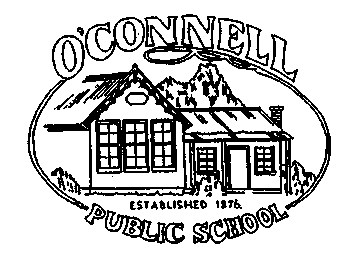                                 MON	           TUES                 WED                THURS              FRIJan / FebWeek 12728Staff Return29  Students Return3031       WeekendFebruaryWeek 23BAND45/6 Class Information Session 2.155  2/3/4 Class Information Session 2.156K-1 Class Information Session 2.157 Assembly 9amNew Year  BBQ 5.30pmWeekendFebruaryWeek 310BAND11P&C Meeting 6pm121314 Swimming Carnival8-13 Yr oldsWeekendFebruaryWeek 417BAND18192021    District Swimming Carnival - BxWeekendFeb / March Week 524BAND25262728           Assembly 9amWeekendMarchWeek 62BAND3Horizons visit456            Forest DayWeekendMarchWeek 79Tour De Cure Visit 9amNRL 12.30-2.00BAND10P&C Meeting 6pm111213           Assembly 9am Western SwimmingWeekendMarchWeek 816Stage 3 camp CanberraBAND17K-4 Jenolan Caves Excursion181920WeekendMarchWeek 923NRL 12.30-2.00BAND24252627      Assembly 9am Band Night @ O’Connell HotelWeekendAprilWeek 1030NRL 12.30-2.00BAND3112Triangle Sports3              WeekendAprilWeek 116NRL 12.30-2.00BAND789 Easter Hat Parade!Last Day of Term10GOOD FRIDAYHolidaysSchool Resumes Tuesday April 27h  